Mobilní aplikace V OBRAZEAplikace vám přináší přehled aktualit z webu naší obce, upozorní vás na nově vložené zprávy, dozvíte se včas o pořádaných akcích, můžete si prohlédnout fotografie nebo dokumenty vyvěšené na úřední desce. Do aplikace se nemusíte registrovat, neposkytujete žádná osobní data.Jaké informace v aplikaci najdete?nejaktuálnější zprávypozvánky na kulturní akcefotogalerie z dění v Solnicizáznamy z úřední deskyCo k aktivaci aplikace potřebujete?mít chytrý telefon nebo tablet s operačním systémem Android či iOSpřístup na internetmísto v úložišti telefonu cca 13 MBJak si aplikaci stáhnout z Google Play nebo z App Store?Ve vašem telefonu si otevřete aplikaci Obchod Play nebo App Store.Do vyhledávacího okna zadejte název „V OBRAZE“.Klikněte na Instalovat.Po nainstalování klikněte na položku Otevřít (povolit oznámení).Po otevření přidejte vaši obec. Lze sledovat i více obcí a měst.Po výběru obce se data z webu automaticky nahrají do aplikace.  Aplikaci si můžete stáhnout pomocí odkazů, nebo QR kódů.
   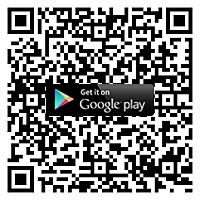 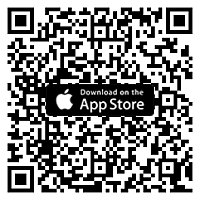 Více informací, například jak nastavit sledování naší obce v aplikaci najdete na www.aplikacevobraze.cz.